Name _____________						Date ____________Mr. Schlansky								Algebra IIDefinition of a Parabola Regents Practice		1. Which equation represents a parabola with a focus of  and a directrix of ?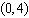 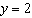 2. 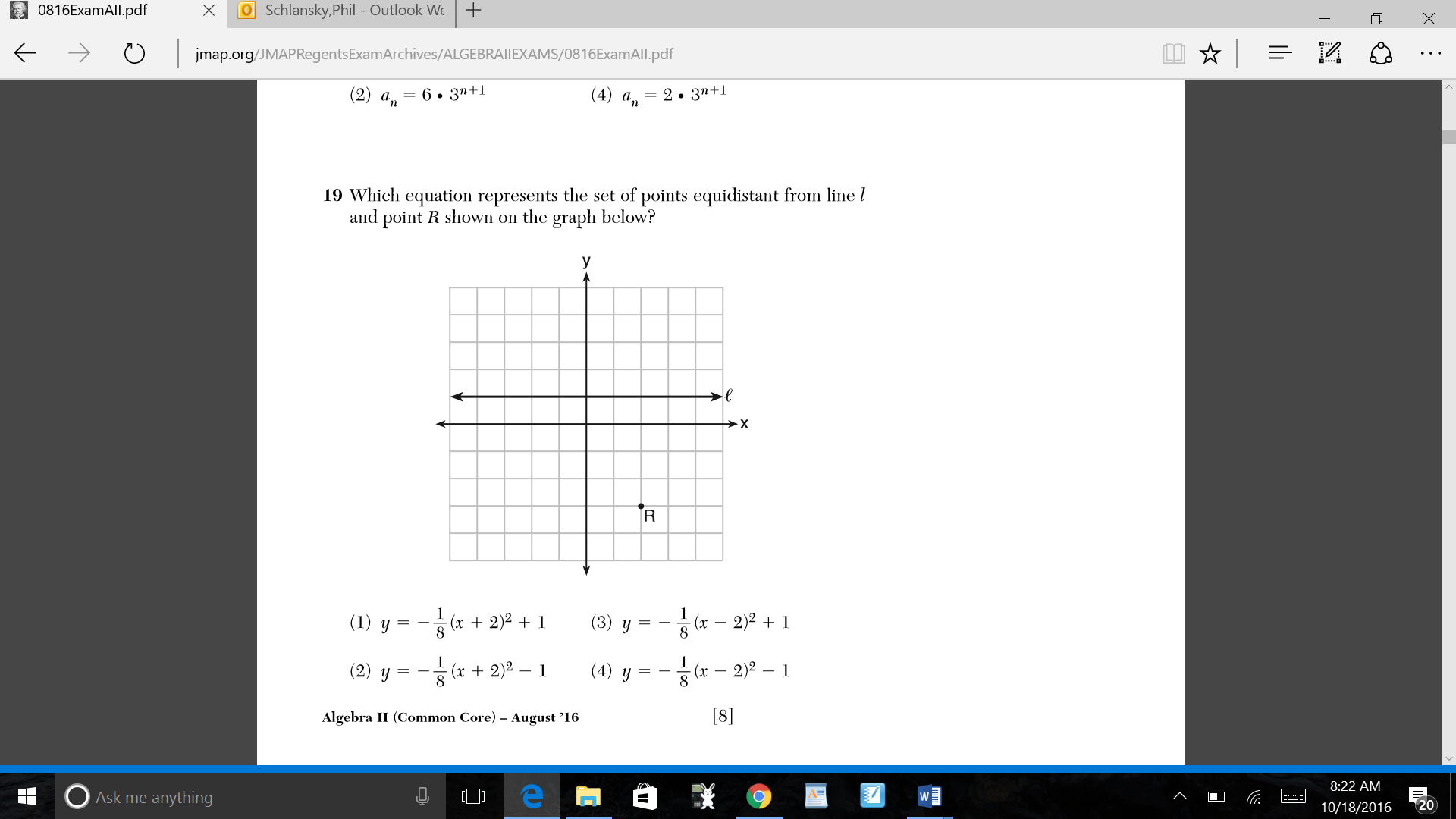 3. The directrix of the parabola  has the equation .  Find the coordinates of the focus of the parabola.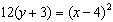 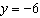 4. Write an equation for the set of points equidistant from  and .		5. Which equation represents a parabola with the focus at  and the directrix of ?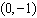 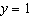 		6. A parabola has its focus at  and its directrix is .  The equation of this parabola could be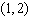 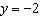 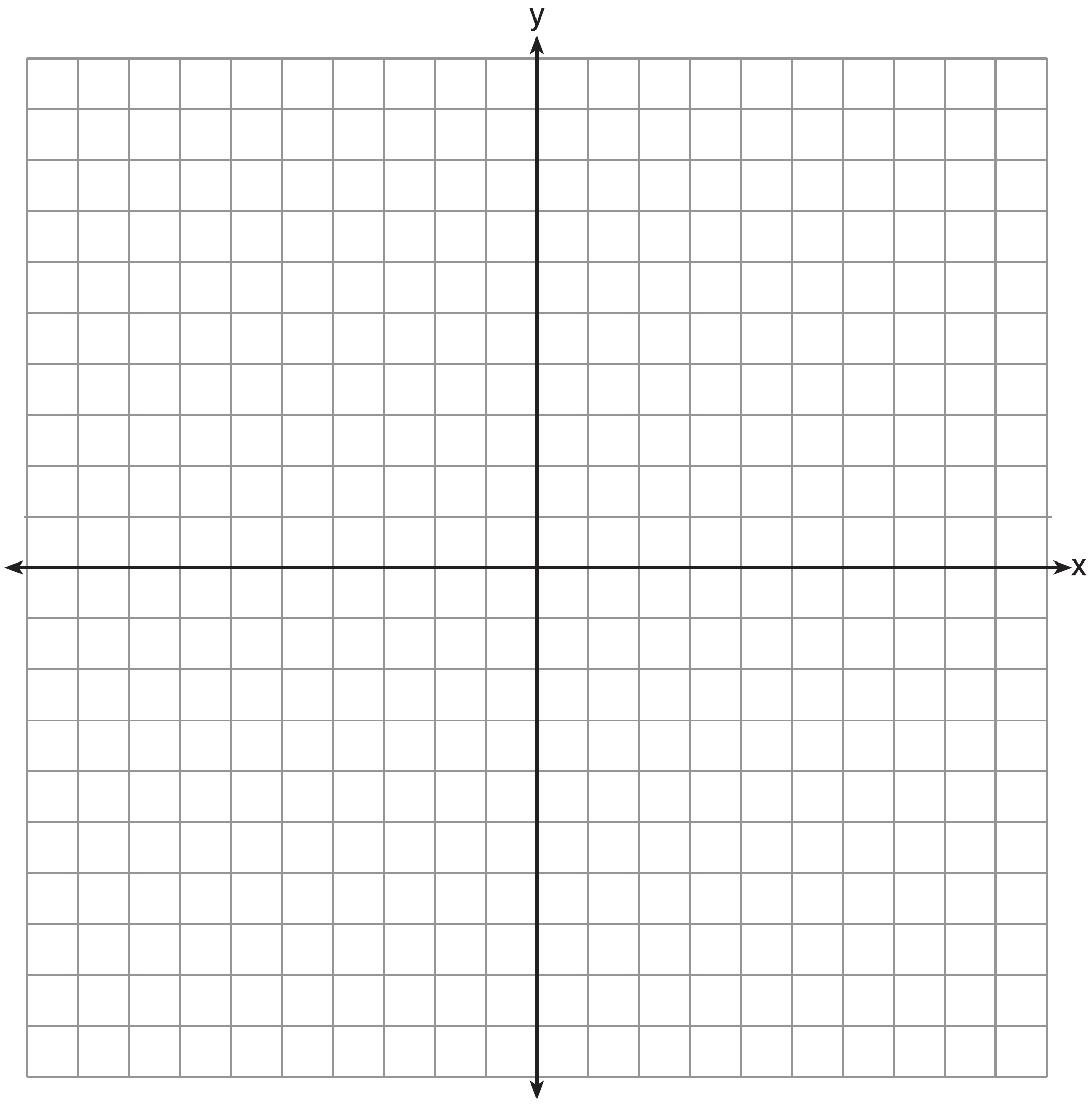 7. Write a possible equation of the parabola with the following conditions and sketch it on the accompany set of axes.The distance between the focus and the directrix is 6The parabola opens downwardThe directrix is 8. Write the equation of a parabola with a directrix of  and a vertex of (2,0) in standard form1)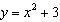 2)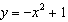 3)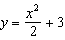 4)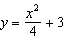 1)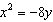 3)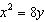 2)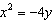 4)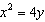 1)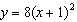 3)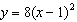 2)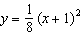 4)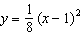 